Supplementary MaterialsSupplementary Table 1. Characteristics of enrolled patientsThe positive range for ACPA is more than 5.0 IU/mL.The positive range for RF is more than 18.0 IU/mL.ACPA, anticitrullinated peptide antibodies; CRP, C-reactive protein; DAS28, disease activity score; ESR, erythrocyte sedimentation rate; eRA, early rheumatoid arthritis; RF, rheumatoid factor; ND, not determined; MTX, methotrexateSupplementary Figure LegendsSupplementary Figure 1. Multiplex cytokine assay of established RA with low disease activity (DAS28-ESR ≤ 3·2). (A) Plasma cytokine levels of five cytokines (IFN-, IL-17A, IL-6, IL-12, TNF-α) in patients with established RA with low disease activity. (B) Correlation between plasma IFN- and IL-17A/IL-6/IL-12/TNF-α. (C) Correlation between DAS28-ESR and plasma cytokine levels. ***P < 0.001.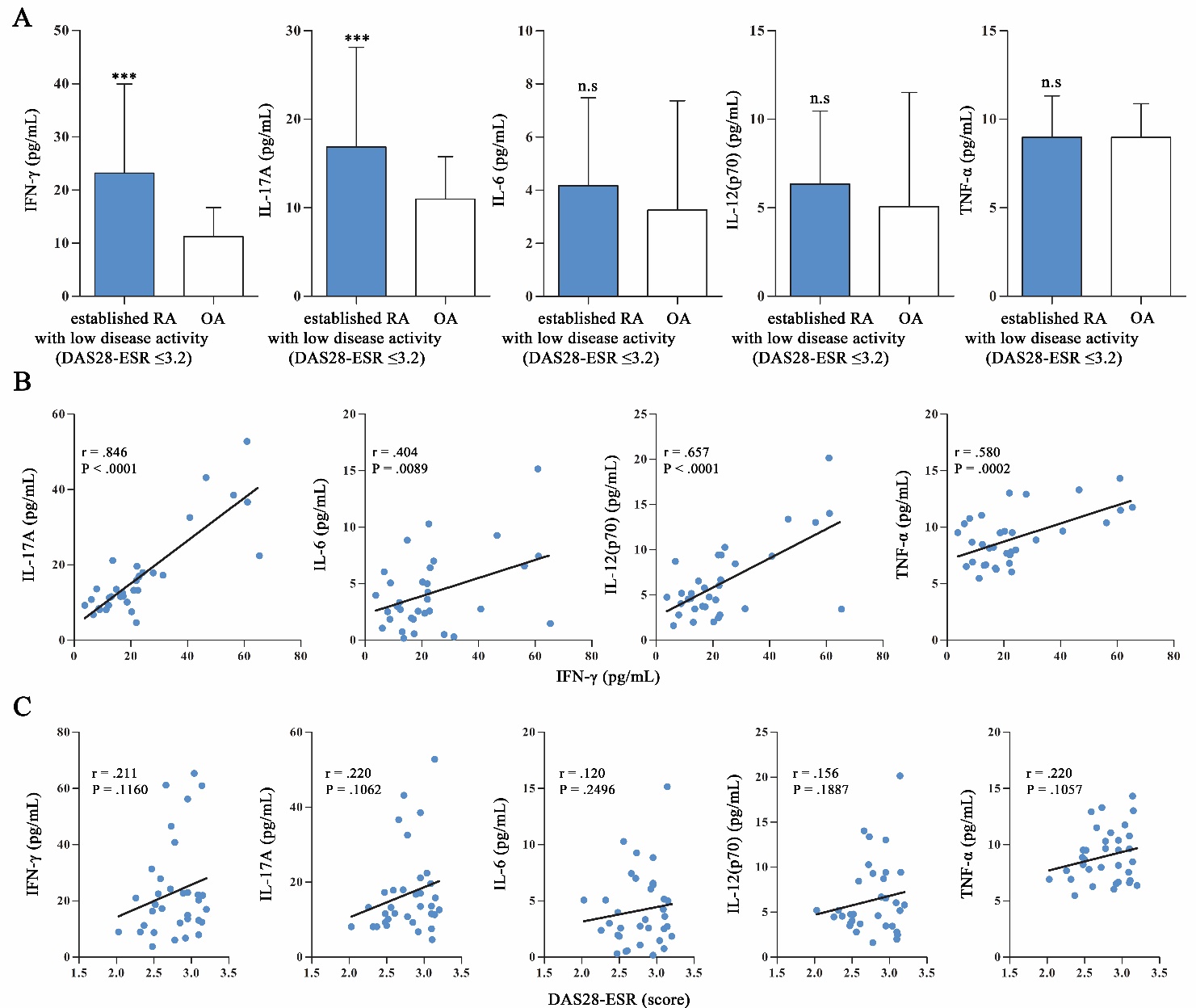 Supplementary Figure 2. Multiplex cytokine assay of established RA with moderate to high disease activity (DAS28-ESR > 3·2). (A) Plasma cytokine levels of five cytokines (IFN-, IL-17A, IL-6, IL-12, TNF-α) in patients with established RA with high disease activity. (B) Correlation between plasma IFN- and IL-17A/IL-6/IL-12/TNF-α. (C) Correlation between DAS28-ESR and plasma cytokine levels. ***P < 0.001.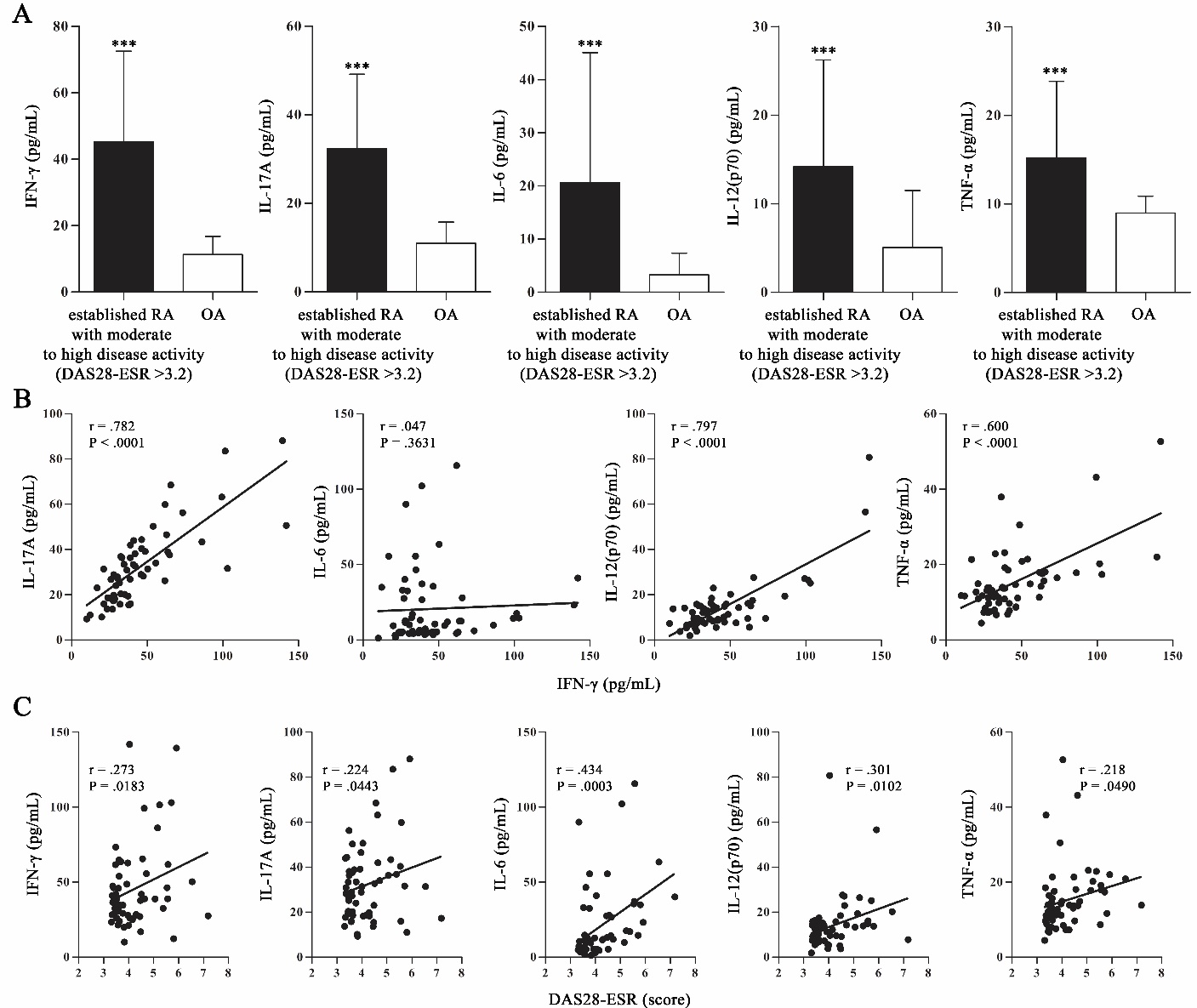 ACPA-positive MTX-naïve eRA patientsEstablished RA patientsEstablished RA patients with DAS28-ESR ≤ 3·2OA patientsIndividuals (n)28593416Females (n), (%)23 (82.1)52 (88.1)30 (88.2)11 (68.8)Median ages of samples (IQR)49 (42.75-56.25)56 (44.5-63.0)56.5 (47.25-63.0)61.5 (54.0-64.5)RF positive (n), (%)22 (78.6)48 (81.4)19 (55.9)0 (0)ACPA positive (n), (%)28 (100)59 (100)34 (100)0 (0)ESR (mm/hr, median and IQR)28.5 (16.5-38.5)24.0 (17.0-36.0)14 (10.0-18.75)9.5 (6.75-13.5)CRP (mg/dL, median and IQR)0.28 (0.15-0.53)0.23 (0.07-1.22)0.12 (0.07-0.26)0.07 (0.05-0.14)Disease duration (months, median and IQR)3 (1-7)36 (24-72)36 (24-60)NDDAS28-ESR (0-10, median and IQR)4.70 (4.31-5.28)3.83 (3.51-4.59)2.82 (2.53-3.08)ND